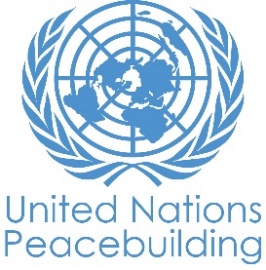  			PBF PROJECT progress reportCOUNTRY: LebanonTYPE OF REPORT: semi-annual, annual OR FINAL: YEAR of report: 2020NOTES FOR COMPLETING THE REPORT:Avoid acronyms and UN jargon, use general /common language.Report on what has been achieved in the reporting period, not what the project aims to do.Be as concrete as possible. Avoid theoretical, vague or conceptual discourse.Ensure the analysis and project progress assessment is gender and age sensitive.PART 1: OVERALL PROJECT PROGRESSBriefly outline the status of the project in terms of implementation cycle, including whether preliminary/preparatory activities have been completed (i.e. contracting of partners, staff recruitment, etc.) (1500 character limit): During the reporting period, a negative factor that has caused considerable delays in the project implementation is the outbreak of the coronavirus disease (COVID-19). To date, the following preliminary activities have been completed:RUNOs have jointly reviewed and approved the TORs for the recruitment of an International Monitoring and Evaluation consultant to support the project’s M&E. The different applications are currently under review.RUNOs are developing the TORs for assessing the baseline and end line of the project.UNDP completed the recruitment of a “Dealing with the Past Project Coordinator” who will support the project implementation.UNDP recruited a trainer and facilitator for “The Forum for Memory and Future” (FMF) who presented the working methodology.UNDP facilitated a number of periodic meetings for the FMF during which the forum members worked on the TORs and kicked off the discussions on the action plan.UNDP is is officially establishing partnerships with two NGOs: Fighters for Peace (FFP), and Lebanese Association for History (LAH).UNDP has re-launched for a second round its call for proposal for its project activity on developing a storytelling mobile application.UN Women on International Women’s Day participated on the kickoff of a wide UN campaign which focused on recognizing of the role women played during the civil war in promoting peace and documenting the impact of cycles of violence on women’s rights and gender equality. This campaign reached over 2 million people and generated online discussions on the role of women in Lebanon’s civil war.UN Women recruited a Project Analyst (who will work on overseeing the day to day implementation of UN Women’s project activities); and a Communications and Administrative Assistant.UN Women launched call for proposals for programme partners, and the onboarding of three partners is now near finalized. OHCHR recruited a Project Manager and a Project Assistant (UNV) to support the implementation of its project activities.Call for proposals for the universities in Lebanon was launched with a deadline till the end of May 2020.OHCHR has established a local grants committee to evaluate the proposals submitted by the universities and provide necessary advice to the OHCHR Grants Committee. The local grants committee will include -in addition to the project manager-representatives from UN Women, UNDP, UNSCOL and a well-known local NGO in addition to a representative from the RCO as observer.Please indicate any significant project-related events anticipated in the next six months, i.e. national dialogues, youth congresses, film screenings, etc.  (1000 character limit): UNDP will be working to move forward its work on following up with all NGO/consultant partners onboard in order to ensure a prompt and effective implementation of its activities as supporting “The Forum for Memory and Future” through facilitated meetings and workshops to come up with a national strategy on dealing with the past. Moreover, UNDP will follow up on all its activities once the rest of the partnerships are finalized which include work on training and engaging history teachers in conflict sensitive history teaching methodologies with LAH, insider mediation trainings and coaching with FFP, and creating a mobile application platform for storytelling on the Lebanese civil war. UN Women will work on documenting the gendered impact of the civil war, provision of legal and psychosocial support to survivors of the civil war, and build trust and dialogue between communities. Together with Kafa NGO, UN Women to arrange a series of inter-generational dialogues on peace building and dealing with the past through which women survivors of the war, those who lived through it as children will share their experiences, discuss their grief and listen to each other’s stories to deal with their unhealed memories. The stories of those who lived through the war will be shared with groups of younger women to promote peacebuilding and reconciliation and build a collective memory around women’s lived experiences of war. OHCHR is working on a virtual advocacy conference on the establishment of the national committee on enforced disappearance. Target audience: Prime Minister’s Office, Ministry of Justice, Human Rights committee at the Parliament, MPs representatives of different political blocks and concerned local civil society organizations. Invitees include CED, WGEID and other experts. Moreover, OHCHR is planning a virtual conference in partnership with the Human Rights Committee at the Parliament on accountability and fighting impunities. The conference is expected to take place on 30 August, the international on enforced disappearance. Audience will include MPs representatives of different political blocks, ministry of justice, higher judicial council, representatives of security institutions, NHRI/NPM and key concerned civil society organizations. FOR PROJECTS WITHIN SIX MONTHS OF COMPLETION: summarize the main structural, institutional or societal level change the project has contributed to. This is not anecdotal evidence or a list of individual outputs, but a description of progress made toward the main purpose of the project. (1500 character limit): N/AIn a few sentences, explain whether the project has had a positive human impact. May include anecdotal stories about the project’s positive effect on the people’s lives. Include direct quotes where possible or weblinks to strategic communications pieces. (2000 character limit):N/APART II: RESULT PROGRESS BY PROJECT OUTCOME Describe overall progress under each Outcome made during the reporting period (for June reports: January-June; for November reports: January-November; for final reports: full project duration). Do not list individual activities. If the project is starting to make/has made a difference at the outcome level, provide specific evidence for the progress (quantitative and qualitative) and explain how it impacts the broader political and peacebuilding context. “On track” refers to the timely completion of outputs as indicated in the workplan. “On track with peacebuilding results” refers to higher-level changes in the conflict or peace factors that the project is meant to contribute to. These effects are more likely in mature projects than in newer ones. If your project has more than four outcomes, contact PBSO for template modification.Outcome 1:  National and civil actors in Lebanon supported in their efforts to deal with the past through research, awareness-raising and legal support.Rate the current status of the outcome progress:  Progress summary: (3000 character limit)During the reporting period, UNDP has collaborated with the Forum for Memory and Future that consists of 10 national NGOs to improve and revise the TORs that will define the structure and methodology of the forum. Given the diversity of local and international NGOs within the Forum, this activity will ensure a smooth progress towards the realization and endorsement of a Strategy for Dealing with the Past and its workplan. Benefiting from the International Day of Peace occasion and the centennial of the declaration of the State of Greater Lebanon in September, the forum is discussing a series of activities with aims of raising consciousness about Lebanon’s conflictual past and to help civil society, individual families, and national institutions examine and remember experiences so far overlooked, to seek truth through promoting the right to know for the families of disappeared, and progress towards reconciliation amongst communities and religious factions around the legacy of the civil war. For International Women’s Day (IWD), the UN Gender Working Group, under the leadership of UN Women proposed to highlight women’s rights achievements through a timeline commemorating influential Lebanese women who made strides for women and girls rights to education, women’s rights to vote and to participate in public life and more recently for women’s participation in peace and security issues through the positive role they played in transitional justice and the 2019 protest movement. Six months into the project, UN Women has made progress in raising public awareness on the many positive roles Lebanese women have played throughout history and their contributions to advancing women’s rights and peacebuilding efforts during the Lebanese civil war. UN Women led the development of the IWD 2020 campaign, bringing together more than 10 UN agencies.  The social media campaign ran for 11 days on the social media platforms of the UN agencies in Lebanon and included bilingual Arabic and English social media flashcards and a 2-minute video of remarkable moments related to the women’s rights journey in Lebanon. The Campaign was covered by 16 print, broadcast and online media outlets, and two TV live interviews focused on the content of the campaign. A total of 2,137,386 individuals interacted with the campaign, an evidence of its wide outreach.OHCHR’s work on establishing partnerships with the universities in Lebanon to engage youth and establish human rights clubs within the universities is ongoing. Call for proposals was launched on 1 April 2020. OHCHR established a local grants committee to evaluate the proposals and provide recommendations to grants committee in the HQ.TORs for baseline and endline studies are finalized in consultation with the implementing UN entities and RCO. These TORs were developed to recruit a consultant and/or consultancy firm to conduct a baseline study for the project at first stage and an endline highlighting the impact achieved at the end of the project.Indicate any additional analysis on how Gender Equality and Women’s Empowerment and/or Youth Inclusion and Responsiveness has been ensured under this Outcome: (1000 character limit)The “Dealing with the Past: Memory for Future” project is through UN Women partnering with three specialized feminist and women’s rights civil society organizations (CSO). One of the CSOs will conduct a women’s rights violations study and a needs assessment of the families of the disappeared. The study on women’s human rights violations will be an entry point to secure justice for these women by addressing widespread impunity for gender-based violence perpetrated during Lebanon’s civil war and promote accountability. Through legal assistance, women will be empowered to resolve legal issues such as applying for identity cards for their children and claiming inheritance and remarriage. Women and children of the families of the disappeared and others who request psychosocial support will be referred to a specialized organization with extensive experience in supporting survivors of trauma, torture and violence. Through an intergenerational approach, the oral history activities under this project will prepare the ground in communities (mainly male and female youth between the ages of 15 to 29), to promote peacebuilding efforts, acceptance among communities and between different religious denominations to tackle increased sectarianism since the war.UNDP is ensuring that the partnered NGOs pay special attention to gender sensitiveness and balance, and youth inclusion which is reflected throughout the TOR specifications. Within its activity with the Forum for Memory and Future, UNDP intends to support the forum to increase its knowledge within similar reconciliation and dealing with the past projects with special attention to gender sensitivity. Within the activity with the Fighters for Peace NGO, UNDP is looking forward to support he NGO to engage women (4 out of in total 10 ex-fighters), but also reach out to youth at risk. Moreover, within the conflict sensitive history teaching activity with LAH, UNDP is looking forward to engaging 100 history teachers whereof 50% women, including reaching out to student youths.Outcome 2:  Build the capacity of Lebanese government institutions for the full establishment and functionality of the independent national commission to follow-up on the implementation of Law 105 for the Missing and Forcibly Disappeared.Rate the current status of the outcome progress:  Progress summary: (3000 character limit)In May 2019, OHCHR organized a panel discussion in which Lebanese MPs, Minsters, residing UN agencies, NGOs and activists participated with 50% of women representation.  The panel discussion aimed at (a) examining the provisions of Law No. 105 of November 2018 in line with international norms on enforced disappearance; b) advocating for the full implementation of Law No. 105; (c) outlining the functions of the National Commission for the Missing and Forcibly Disappeared in Lebanon as well as the process by which it should be formed and its members selected, in order to encourage Lebanon to streamline the process; (d) emphasizing the non-discrimination principle as is stipulated in Article 4 of the Law, specifically when gender-related social norms could deprive some family members of benefiting from this Law out of stigma. Particularly, the law in its original Arabic language is not fully gender inclusive; and (e) encouraging Lebanon to ratify the International Convention for the Protection of All Persons from Enforced Disappearance, which the State signed on 6 February 2007.The discussions contributed to shedding lights on the importance of establishing the national commission on the enforced disappearance in Lebanon to identify the fate of the missing persons. While participants and experts highlighted in their legal analysis the gaps in the law related to the retroactivity and criminal justice elements, they acknowledged the importance of the step taken by the Lebanese government to deal with the past. Follow up advocacy steps are part of output 1.7 of the “Dealing with the Past” project to emphasize the importance of establishing the national commission on enforced disappearance that can play a key role in dialogue and reconciliation at this particular stage in Lebanon.Indicate any additional analysis on how Gender Equality and Women’s Empowerment and/or Youth Inclusion and Responsiveness has been ensured under this Outcome: (1000 character limit)N/APART III: CROSS-CUTTING ISSUES PART IV: INDICATOR BASED PERFORMANCE ASSESSMENTUsing the Project Results Framework as per the approved project document or any amendments- provide an update on the achievement of key indicators at both the outcome and output level in the table below (if your project has more indicators than provided in the table, select the most relevant ones with most relevant progress to highlight). Where it has not been possible to collect data on indicators, state this and provide any explanation. Provide gender and age disaggregated data. (300 characters max per entry)Project Title: Dealing with the Past: Memory for FutureProject Number from MPTF-O Gateway:         Project Title: Dealing with the Past: Memory for FutureProject Number from MPTF-O Gateway:         If funding is disbursed into a national or regional trust fund: 		Country Trust Fund 		Regional Trust Fund Name of Recipient Fund:      Type and name of recipient organizations:             (Convening Agency)Date of first transfer:      Project end date: June 30, 2021     Is the current project end date within 6 months? Date of first transfer:      Project end date: June 30, 2021     Is the current project end date within 6 months? Check if the project falls under one or more PBF priority windows: Gender promotion initiative Youth promotion initiative Transition from UN or regional peacekeeping or special political missions Cross-border or regional projectCheck if the project falls under one or more PBF priority windows: Gender promotion initiative Youth promotion initiative Transition from UN or regional peacekeeping or special political missions Cross-border or regional projectTotal PBF approved project budget (by recipient organization): Recipient Organization              Amount  UNDP                                            $ 1,046,000UN Women                                   $ 989,000OHCHR                                         $ 965,000                                           Total: $ 3,000,000 Approximate implementation rate as percentage of total project budget: 13%*ATTACH PROJECT EXCEL BUDGET SHOWING CURRENT APPROXIMATE EXPENDITURE*Gender-responsive Budgeting:Indicate dollar amount from the project document to be allocated to activities focused on gender equality or women’s empowerment: $ 1 621 202,01 (54% of the total budget)Amount expended to date on activities focused on gender equality or women’s empowerment: $62,927.3Total PBF approved project budget (by recipient organization): Recipient Organization              Amount  UNDP                                            $ 1,046,000UN Women                                   $ 989,000OHCHR                                         $ 965,000                                           Total: $ 3,000,000 Approximate implementation rate as percentage of total project budget: 13%*ATTACH PROJECT EXCEL BUDGET SHOWING CURRENT APPROXIMATE EXPENDITURE*Gender-responsive Budgeting:Indicate dollar amount from the project document to be allocated to activities focused on gender equality or women’s empowerment: $ 1 621 202,01 (54% of the total budget)Amount expended to date on activities focused on gender equality or women’s empowerment: $62,927.3Project Gender Marker: Project Risk Marker: Project PBF focus area: Project Gender Marker: Project Risk Marker: Project PBF focus area: Report preparation:Project report prepared by: Mergim Tahiri, Jumanah Zabaneh, Nadya Khalife, and Lyn EidProject report approved by: Joanna NassarDid PBF Secretariat review the report: Report preparation:Project report prepared by: Mergim Tahiri, Jumanah Zabaneh, Nadya Khalife, and Lyn EidProject report approved by: Joanna NassarDid PBF Secretariat review the report: Monitoring: Please list monitoring activities undertaken in the reporting period (1000 character limit)– Two coordination meetings were conducted to thoroughly discuss the TORs for the baseline and endline studies and the recruitment modality of the consultant and/or consultancy firm. – A joint M&E framework was developed and approved by the three implementing UN entities.– A Joint workplan has been developed by all RUNOs.– Each implementing entity has assigned an M&E focal point for the project.– UN Women developed a results framework and a monitoring plan for all 3 CSOs selected for partnership under this project. The results frameworks contribute to the overall results framework of the project. Do outcome indicators have baselines? Baseline will be developed as part of the project’s activitiesHas the project launched perception surveys or other community-based data collection? Not yet. Delays in being able to kick off the field work and access to beneficiaries have been caused due to the 17th of October Revolution and the outbreak of the COVID-19 virus. However, the consultant and/or consultancy firm who will be recruited to conduct the baseline and endline studies will also be assigned to conduct perception surveys and primary data collection. These details are an essential part of the consultant/consultancy firm key responsibilities detailed in the TORsEvaluation: Has an evaluation been conducted during the reporting period?N/AEvaluation budget (response required):       If project will end in next six months, describe the evaluation preparations (1500 character limit):      Catalytic effects (financial): Indicate name of funding agent and amount of additional non-PBF funding support that has been leveraged by the project. None Name of funder:        Amount: None                          0Other: Are there any other issues concerning project implementation that you want to share, including any capacity needs of the recipient organizations? (1500 character limit)Delays were encountered due to: (a) protests and road blockages related to the uprising that erupted in Lebanon since Oct 2019 and escalated in the consecutive months; (b) global outbreak of coronavirus disease (COVID-19) and the general mobilization status announced in Lebanon in March 2020 in form of a nationwide lockdown. These factors obliged the project team to postpone key activities and continue only with the activities that can be distance-implemented.Partners will start activities end of June 2020. The measures related to COVID19 lockdown are easing in Lebanon with the country going back to normal functioning by end of June 2020.  However, delays in implementation of the action plan are expected. Performance IndicatorsIndicator BaselineEnd of project Indicator TargetIndicator MilestoneCurrent indicator progressReasons for Variance/ Delay(if any)Outcome 1National and civil actors in Lebanon supported in their efforts to deal with the past through research, awareness-raising and legal support.Performance IndicatorsIndicator BaselineEnd of project Indicator TargetIndicator MilestoneCurrent indicator progressReasons for Variance/ Delay(if any)Outcome 1National and civil actors in Lebanon supported in their efforts to deal with the past through research, awareness-raising and legal support.Indicator 1.a# of national and civil actors supported in their advocacy efforts to deal with the past through research, awareness raising and legal support 02016Delay due to COVID-19 lockdownUN Women is currently onboarding 3 CSOs for the implementation of research, awareness raising and legal and psychosocial support services.UNDP is currently supporting a Forum of 10 CSOs and onboarding 3 national actors for the implementation of the conflict sensitive history teaching methodologies, insider mediation trainings for ex-fighters, and development of a mobile application on storytelling about dealing with the past.Outcome 1National and civil actors in Lebanon supported in their efforts to deal with the past through research, awareness-raising and legal support. Indicator 1 b:# of research/studies conducted 020Delay due to COVID-19 lockdownUN Women is currently onboarding a specialized CSO to conduct both research pieces under the project. Indicator 1 c:# of advocacy activities organized 041Delay due to COVID-19 lockdownUN Women coordinated the development and execution of International Women’s Day campaign commemorating influential Lebanese women highlighting their active role in addressing peace and security issues. The campaign reached more than two million people. In parallel, UN Women is onboarding a feminist CSO to conduct oral history activities with three generations of women. Indicator 1 d#of cases supported 03000Delay due to COVID-19 lockdownUN Women is currently onboarding two specialized CSOs to deliver legal aid and psychosocial support to women and families of the disappeared.Indicator 1 e# of awareness raising activities organized 040Delay due to COVID-19 lockdownUN Women is currently onboarding the CSO who will conduct a needs assessment of the families of the disappeared.Indicator 1 f% of targeted groups feeling more knowledgeable and aware of the need to deal with the past for a more peaceful society  0Delay due to COVID-19 lockdownThe project is currently developing the TORs for assessing the baseline and endline of the project.Output 1.1The Forum for Memory and Future is supported in finalizing the Strategy for Dealing with the Past and its action planIndicator 1.1.1#of facilitated meetings and workshops organized for the Forum 560Delay due to COVID-19 lockdownThe facilitated meetings and workshop sessions will start upon the finalization of the Terms of Reference, Methodology, and Workplan of the Forum for Memory and Future.Output 1.1The Forum for Memory and Future is supported in finalizing the Strategy for Dealing with the Past and its action planOutput Indicator 1.1.2#of capacity building sessionsorganized for the Forum forMemory and Future150Delay due to COVID-19 lockdownThe facilitated meetings and workshop sessions will start upon the finalization of the Terms of Reference, Methodology, and Workplan of the Forum for Memory and Future. Nevertheless, UNDP did organize 5 meetings with the Forum members until dateOutput 1.2A network of Inside Mediators from ex-fighters is builtIndicator 1.2.1#of ex-fighters engaged in this network 0100Delay due to COVID-19 lockdownUNDP is in its final stage of finalizing the partnership with Fighters for Peace NGO.Output 1.2A network of Inside Mediators from ex-fighters is builtIndicator 1.2.2# of youth at risk reached out to through the network of ex05000Output 1.3Document gender-based crimes and women’s human rights violations perpetrated during the civil war period and in subsequent conflicts in addition to the medical, psycho-logical and social needs of the families of the disappeared. Indicator 1.3.1Number of studies that document gender-based crimes against girls and women during conflict(s), and an assessment of psychological needs of the families of the disappeared.020Delay due to COVID-19 lockdownUN Women announced a competitive Call for Proposals on the 2nd of February 2020. One organization has been recommended to conduct the two studies and is being onboarded.Output 1.4Civil society actors supported in implementing conflict sensitive history teaching programs and in implementing oral history activitiesIndicator 1.4.1Number of history teachers trained on conflict sensitive history teaching 01000Delay due to COVID-19 lockdownUNDP is in its final stage of finalizing the partnership with Lebanese Association for History NGO.Output 1.4Civil society actors supported in implementing conflict sensitive history teaching programs and in implementing oral history activitiesIndicator 1.4.2Number of oral history activities organized 051Delay due to COVID-19 lockdownUN Women coordinated the development and execution of International Women’s Day campaign commemorating influential Lebanese women highlighting their active role in addressing peace and security issues. The campaign reached more than 2 million people. In parallel, UN Women is onboarding a feminist CSO to conduct oral history activities with 3 generations of women. Output 1.4Civil society actors supported in implementing conflict sensitive history teaching programs and in implementing oral history activitiesOutput Indicator 1.4.3Mobile App developed010Delay due to COVID-19 lockdownUNDP is preparing to re-launch its call for proposal for its project activity on developing an interactive map mobile application. This after the first call for proposal was launched between 30th of March 2020 – 4 of May 2020 and after no of the evaluated bidders were able to pass the evaluation process. Assessment of all applications will start after the deadline.Output 1.5National and civic actors supported in moving forward with post-civil war reconciliation and in dealing with potential risks of violence.Output Indicator 1.5.1Number of activities on post war reconciliation and potential conflict risks organized 0100Delay due to COVID-19 lockdownWork on this will depend on the formation of the National Commission for the Missing and Forcefully Disappeared Persons. In case the national commission is not able to be established, UNDP will explore the possibility of replacing/reformulating this activity with another one, also once access to local level is possible.Output 1.6Support women families of the disappeared, in resolving legal issues related to documentation of their status and to resolving personal status issues in addition to the provision of psycho-social care.Indicator 1.6.1Number of personal status and other legal issues resolved.01500      Delay due to COVID-19 lockdownUN Women announced a Call for Proposals An organization has been recommended to provide legal support for women and families of the disappeared.Output 1.6Support women families of the disappeared, in resolving legal issues related to documentation of their status and to resolving personal status issues in addition to the provision of psycho-social care.Indicator 1.6.2Number of women/childrenprovided with psychosocial care:01500Delay due to COVID-19 lockdownUN Women announced a Call for Proposals. An organization has been recommended to provide psychosocial support for women and families of the disappeared.Output 1.6Support women families of the disappeared, in resolving legal issues related to documentation of their status and to resolving personal status issues in addition to the provision of psycho-social care.Indicator 1.6.3 Number of advocacy meetingsheld to advocate for grantingchildren of the missing of non-Lebanese fathers the right toremain in the country.020Output 1.7Support national and local actors in strengthening their understanding of the functions and responsibilities of the national commission, and their ability to further advocate in favor of the commission’s work;Output Indicator 1.7.1Number of activities implemented to advocate for the establishment of the national commission on enforced and forcibly disappeared persons in Lebanon.120Output 1.7Support national and local actors in strengthening their understanding of the functions and responsibilities of the national commission, and their ability to further advocate in favor of the commission’s work;Output Indicator 1.7.2Official nomination of the members of the national commission on enforced and forcibly disappeared persons 0100Output 1.8 Create Human Rights Clubs in Lebanese universities and support them in advocating for Law 105 and creating the enabling environment within youth.Output indicator 1.8.1 Number of human rights clubs established in Lebanese universities that help raise awareness amongst youth about the missing and forcibly disappeared during Lebanon’s civil war years.010Agreements with the Lebanese universities formulated and approved0 (ongoing)Delays were encountered due to: (a) protests and clashes related to the protests that erupted in Lebanon since Oct 2019 and escalated in the consecutive months; (b) global outbreak of coronavirus and the general mobilization status announced in Lebanon in March 2020. These factors obliged the project team to postpone key activities and continue only with the activities that can be distance-implemented. Outcome 2Build the capacity of Lebanese government institutions for the full establishment and functionality of the independent national commission to follow-up on the implementation of Law 105 for the Missing and Forcibly Disappeared.Outcome Indicator 2 a: # of capacity building activities provided for the government institutions on enforced and forcibly disappearance 09Outreach to the international and regional experts0Delayed due to the cabinet resignation in 2019 and covid19 lockdown Outcome 2Build the capacity of Lebanese government institutions for the full establishment and functionality of the independent national commission to follow-up on the implementation of Law 105 for the Missing and Forcibly Disappeared.Outcome Indicator 2 b# of Members of the National Commission for the missing are officially appointed 010Agreement by the council of ministers to establish the national commission on enforced disappearance in Lebanon  0Delayed due to the cabinet resignation in 2019 and covid19 lockdownOutput 2.1Provide technical support to the judiciary system/Ministry of Justice, Ministry of Defense/LaF and Ministry of Interior/ISF on their engagement with the commission on enforced disappearance and implementation of law 105Output Indicator 2.1.1Number of capacity building activities implemented with the Ministry of Justice, Ministry of Defense and Ministry of Interior  02Outreach to the international and regional experts 0Delayed due to the cabinet resignation in 2019 and covid19 lockdownOutput 2.1Provide technical support to the judiciary system/Ministry of Justice, Ministry of Defense/LaF and Ministry of Interior/ISF on their engagement with the commission on enforced disappearance and implementation of law 105Output Indicator 2.1.2Number of workshop/conferences implemented with the parliamentarians in Lebanon and the region on their engagement on accountability and fighting impunity 02Outreach to the international and regional experts 0Delayed due to the cabinet resignation in 2019 and covid19 lockdownOutput 2.2Provide support to the parliamentarians on theengagement with the commission with regards toaccountability and enabling laws that lead to fightingimpunityIndicator 2.2.1Number of workshop/conferencesimplemented with theparliamentarians in Lebanon andthe region on their engagementon accountability and fightingimpunity12Outreach to the international and regional experts 0Delayed due to the cabinet resignation in 2019 and covid19 lockdownOutput 2.3Support technically the national commission membersin developing the commission’s internal bylaws andthe strategic frameworkOutput Indicator 2.3.1National commission internalbylaws finalized and endorsed bythe members of the commission01Appointment of the national consultant to develop the commission internal bylaws0Delayed due to the cabinet resignation in 2019 and covid19 lockdownOutput 2.4:Implement a capacity building programme for thenational commission members to strengthen their skillsin the implementation of Law 105, with specialattention to gender mainstreaming.Output Indicator 2.4.1Number of capacity buildingactivities implemented tostrengthen the skills of thecommission members on how toreceive and handle complaints02Outreach to international and regional experts0Delayed due to the cabinet resignation in 2019 and covid19 lockdown Output 2.5Provide technical support to the government and civilsociety to ensure that women participate meaningfully inthe establishment of the CommissionOutput Indicator 2.5.1Number of women members ofthe Commission.02-3Advocacy conducted to ensure women are represented on Commission.0There are delays with the establishment of the Commission for the Disappeared. In late 2019, three women were selected as candidates for the ten-member commission. women However, names have not been made public.